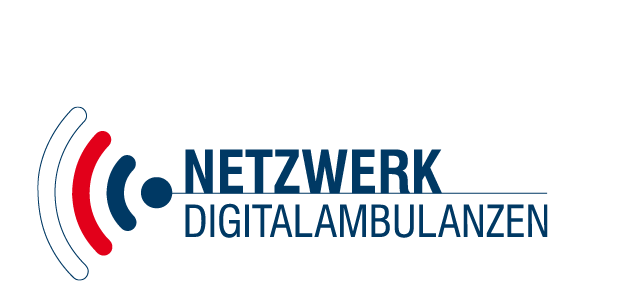 Diese Umfrage soll verlässliche und repräsentative Daten zur Beantwortung der folgenden Fragen liefern:Wie viele Bremer:innen und Bremerhavener:innen über 60 Jahre nutzen das Internet und wie viele tun dies nicht?Welchen Zugang haben diejenigen die es nutzen und welche Geräte nutzen sie?Welche Gründe gibt es, die eine Nutzung verhindern? Auf welche Barrieren stoßen Sie als Nutzer?Wie können die Verwaltung und andere öffentliche Einrichtungen helfen, Barrieren zu überwin- den und ermöglichen, dass möglichst viele Bremer:innen und Bremerhavener:innen das Internet, Tablets und Smartphones auf die für sie beste Weise nutzen können?Welche Unterschiede bestehen in Abhängigkeit von Alter, Geschlecht, Wohnsituation Gesundheitu.a. Faktoren?Gibt es Unterschiede zwischen Bremen und Bremerhaven und zwischen den Bremer Stadtteilen?Dazu wurden in Zusammenarbeit mit dem Institut für Informationsmanagement Bremen GmbH (ifib) und dem statistischen Landesamt Bremen (StaLa) der folgende Fragebogen formuliert.Bitte beachten Sie, dass nicht jeder alle Fragen auf den folgenden Seiten beantworten muss.Wenn Sie sich bei der Beantwortung nicht sicher sind, können Sie die Fragen auch gerne zusammen mit einer Person Ihres Vertrauens beantworten. Falls Sie eine Frage nicht beantworten möchten, können Sie einfach zur nächsten Frage springen.Sie können diesen Fragebogen mit einem schwarzen Kugelschreiber ausfüllen und mit dem vorbereite- ten Rückumschlag portofrei an das Statistische Landesamt zurückschicken.Fragen zum Inhalt des Fragebogens und der Auswertung richten Sie bitte an kubicek@uni-bremen.de VIELEN DANK, dass Sie sich die Zeit für diesen Fragebogen nehmen. Sie sind uns damit eine große Hilfe!Nutzen Sie persönlich zumindest ab und zu das Internet?(Dazu gehören auch E-Mail und Kurznachrichten wie WhatsApp auf Smartphones/Handys)	JA	weiter mit Frage 6 (grau)	NEIN	weiter mit Frage 2 (grün)A Keine Nutzung des InternetWarum nutzen Sie das Internet nicht?(Bitte kreuzen Sie bei jeder Antwortmöglichkeit „Ja“ oder „Nein“ an)Habe generell kein Interesse am Internet/an diesem Medium 	□ Ja	□ NeinIst mir zu kompliziert 	□ Ja	□ NeinKlassische Medien (Print, Hörfunk, Fernsehen) reichen aus 	□ Ja	□ NeinSehe für mich keinen Nutzen/Vorteil darin 	□ Ja	□ Nein Meine Kinder/Freunde/Bekannte sind im Internetund erledigen für mich, was ich brauche 	□ Ja	□ NeinIch habe Sicherheitsbedenken 	□ Ja	□ NeinEs fehlen ausreichende Kenntnisse 	□ Ja	□ NeinIch kann mir das alles nicht mehr merken 	□ Ja	□ NeinDie Anschaffungskosten sind zu hoch 	□ Ja	□ NeinDie laufenden Kosten sind zu hoch 	□ Ja	□ NeinUnter welchen Bedingungen würden Sie das Internet nutzen?(Bitte kreuzen Sie bei jeder Antwortmöglichkeit „Ja“ oder „Nein“ an)Wenn ich einen klaren Nutzen für mich erkennen würde 	□ Ja	□ NeinWenn mir jemand zeigen würde, wie es funktioniert 	□ Ja	□ Nein Wenn ich sicher sein könnte, dass ich bei Problemen Hilfe bekomme 	□ Ja	□ NeinWenn ich Dinge des täglichen Bedarfs nicht mehr wie bisher in meinem Stadtteilerledigen könnte (weil z.B. noch mehr Bankfilialen schließen) 	□ Ja	□ NeinWenn ich nicht mehr mobil bin und meine Kontakte nicht anders pflegen kann 	□ Ja	□ NeinPlanen Sie demnächst, das Internet zu nutzen?	Ja	Vielleicht	Nein ---> weiter mit Frage 20Falls „Ja“ oder „vielleicht“:Welche Art der Unterstützung würden Sie sich wünschen?(Bitte kreuzen Sie bei jeder Antwortmöglichkeit „Ja“ oder „Nein“ an)Beratung bei der Auswahl eines Geräts und/oder eines Vertrags  	□ Ja	□ NeinUnverbindliches Schnupperangebot mit einem geliehenen Gerät und Betreuung	□ Ja	□ Nein Ich habe ein Smartphone oder Tablet und würde an einer Einführungfür absolute Anfänger teilnehmen, um mit Verwandten und Bekanntenzu kommunizieren, Informationen suchen u.a.m. 	□ Ja	□ NeinPersönliche Sprechstunde, die ich bei Problemen aufsuchen kann 	□ Ja	□ NeinTelefonische Hotline, die ich bei Problemen anrufen kann 	□ Ja □ NeinAndere Unterstützung: _______________________________________	□ Ja	□ Nein Ich habe Unterstützung und keinen weiteren Bedarf 	□ Ja	□ NeinMit welchem Gerät nutzen Sie das Internet? (Mehrere Antworten sind möglich)Mit einem Smartphone / oder internetfähiges Mobiltelefon (Handy)Mit einem Tablet / iPadMit einem LaptopMit einem PCMit einem anderen Gerät: ________________________________Wie oft haben Sie im Durchschnitt in den letzten 3 Monaten das Internet genutzt?TäglichMehr als einmal die Woche, aber nicht jeden TagEinmal in der WocheSeltenerNutzen Sie das Internet selbständig oder mit Hilfe? (Bitte Zutreffendes ankreuzen)Ich nutze alle Angebote selbständig ohne HilfeIch habe gelegentlich Hilfe bei technischen Problemen (WLAN) etc.Ich habe gelegentlich Hilfe bei bestimmten AnwendungenIch brauche fast immer UnterstützungC Inhalte der InternetnutzungWelche der folgenden Konten haben Sie selbst und wer hat diese eingerichtet?(Bitte antworten Sie in jeder Zeile mit Nein oder Ja und bei Ja mit der Ergänzung)Haben Sie in den vergangenen 3 Monaten das Internet zur Kommunikation genutzt?Ja	□ Nein   → weiter mit Frage 14Nur wenn Sie das Internet zur Kommunikation genutzt haben:Haben Sie dabei die folgenden Kommunikationsdienste selbst genutzt?(Kreuzen Sie bitte bei jeder Antwortmöglichkeit „Ja“ oder „Nein“ an)Senden oder Empfangen von E-Mails 	□ Ja	□ NeinTelefonieren über das Internet (z. B. mit Skype, Facetime, WhatsApp) 	□ Ja	□ NeinTeilnahme an Sozialen Netzwerken (z. B. Facebook, Instagramm, nebenan.de) 	□ Ja	□ Nein Sofortnachrichten / Textnachrichten (z. B. WhatsApp, Telegramm, Signal)	□ Ja	□ NeinVideokonferenzen (Zoom, Starleaf, JITSI, Big Blue Buttom o.ä.) 	□ Ja	□ NeinSpezielle Seniorenportalen oder Partnerbörsen für Senioren wieDeutsches Seniorenportal, Herbstzeit, Feierabend.de 	□ Ja	□ NeinVideosprechstunden mit Ärzten 	□ Ja	□ NeinAndere: _________________________________________________________	□ Ja	□ NeinWie häufig sind Sie im Durchschnitt insgesamt über das Internet mit anderen Menschen in Kontakt getreten?TäglichMehr als einmal die Woche, aber nicht jeden TagEinmal in der WocheSeltenerWelche der folgenden Aktivitäten haben Sie in den vergangenen 3 Monaten selbst mit oder ohne Unterstützung online durchgeführt?(Kreuzen Sie bitte bei jeder Anwendung eine der drei Antwortmöglichkeiten an)Online-Rechnungen zu Verträgen (Telekommunikation, Versicherung, Gas, Wasser, Strom u. ä.) abgerufen oder bekommen und kontrolliert 	□ Ja, alleine	□ Mit Hilfe	□ NeinFahrkarten / Tickets gebucht 	□Ja, alleine	□ Mit Hilfe	□ NeinReisen oder Hotels gebucht 	□ Ja, alleine	□ Mit Hilfe	□ NeinInternet-Banking / Online-Banking gemacht 	□ Ja, alleine	□ Mit Hilfe	□ NeinHaben Sie sich vor einem Kauf von Waren in einem Geschäft im Internet
über Angebote und Preise informiert? 	□ Ja, alleine	□ Mit Hilfe	□ NeinWaren online gekauft 	□ Ja, alleine	□ Mit Hilfe	□ NeinHaben Sie auch Medikamente in Online-Apotheken gekauft? 	□ Ja, alleine	□ Mit Hilfe	□ NeinNur falls Sie Waren online gekauft oder Dienstleistungen online gebucht haben.(mindestens einmal Ja bei Frage 14 b ,c, d, f, g)Wie oft haben Sie in den letzten drei Monaten Waren online gekauft oder
Dienstleistungen gebucht?TäglichMehr als einmal die Woche, aber nicht jeden TagEinmal in der WocheSeltenerWeiter bei Frage 17Nur falls Sie keine Waren online gekauft oder Dienstleistungen gebucht haben.(Nein bei Frage 14 b bis f)Aus welchen Gründen haben Sie keine Waren online gekauft oder 
online Dienstleistungen gebucht?(Kreuzen Sie bitte bei jeder Antwortmöglichkeit „Ja“ oder „Nein“ an)Ich gehe lieber persönlich in das Geschäft, möchte die Ware sehen 	□ Ja	□ NeinAus Loyalität gegenüber den lokalen Geschäften 	□ Ja	□ NeinMir fehlen dafür ausreichende Internetkenntnisse 	□ Ja	□ NeinBedenken wegen der Sicherheit des Bezahlvorgangs und des Datenschutzes
(z. B. Weitergabe von Kreditkartendaten und persönlichen Angaben) 	□ Ja	□ NeinBedenken bzgl. Erhalt, Rücksendung oder Reklamation von Waren 	□ Ja	□ NeinIch habe keine Kreditkarte oder kein Online-Konto, um über das Internet zu bezahlen.	□ Ja	□ NeinEine andere Person hat für mich Online-Bestellungen / -Käufe getätigt
(z. B. Familienmitglieder, Freunde, Bekannte) 	□ Ja	□ NeinD Schwierigkeiten und Unterstützungsbedarf bei der Nutzung des InternetWie gut kommen Sie mit den folgenden Tätigkeiten bei der Internetnutzung zurecht?(Bitte in jeder Zeile eine der vier Antwortmöglichkeiten ankreuzen)Können SieKann ich ohne ProblemeIst manch- mal ein ProblemIst immer wieder ein ProblemKann ich nicht alleineDie verschidenen Apps mit den Symbolen auf dem Bildschirm erkennen und unterscheiden? Immer wieder zurück zum Start-Bildschirm gelangen?Die Schrift gut lesen und ggfs. die Größe ver- ändern?Mit „berühren“ und „wischen“ auf dem Bild- schirm dahin gelangen, wohin Sie wollen?Texte (z. B. E-Mails) mit der Bildschirmtastatur schreiben?Die Treffer-Liste bei Google verstehen und die richtigen Seiten auswählen?□	□	□	□□	□	□	□□	□	□	□□	□	□	□□	□	□	□□	□	□	□Fotos bei E-Mails anhängen?	□	□	□	□Fotos machen und mit WhatsApp verschicken?	□	□	□	□Ein bestimmtes Video bei der Mediathek oder YouTube finden?□	□	□	□Betrügerische Mails (Phishing) erkennen?	□	□	□	□Die Inhalte aufgerufener Seiten verstehen und das Wichtige erkennen?Werbung von Sachinformationen unterscheiden?□	□	□	□□	□	□	□Die Spracheingabe nutzen?	□	□	□	□Ein bestimmtes Produkt online auf Rechnung bestellen?Ein bestimmtes Produkt online bestellen und online bezahlenBei einem Online-Anbieter ein persönliches Konto für zukünftige Bestellungen einrichten□	□	□	□□	□	□	□□	□	□	□25. Sind oder waren Sie berufstätig?Ich bin noch berufstätigIch war berufstätigIch war nie berufstätig26. Wie würden Sie Ihre Deutschkenntnisse bewerten?Sehr gutGutEher schlechtSchlecht27. Wie schätzen Sie Ihre geistige und körperliche Verfassung ein?Bitte kreuzen Sie in jeder Zeile eine Antwortmöglichkeit an.Mobilität 	□ sehr gut	□ gut	□ eher schlecht	□ schlechtSehen 	□ sehr gut	□ gut	□ eher schlecht	□ schlechtHören 	□ sehr gut	□ gut	□ eher schlecht	□ schlechtBeweglichkeit der Hände und Finger 	□ sehr gut	□ gut	□ eher schlecht	□ schlechtGedächtnis 	□ sehr gut	□ gut	□ eher schlecht	□ schlecht28. Haben Sie einen Pflegegrad in der Pflegeversicherung?Ich habe keinen PflegegradJa, ich habe Pflegegrad 1Ja, ich habe Pflegegrad 2Ja, ich habe Pflegegrad 3Ja, ich habe Pflegegrad 4Ja, ich habe Pflegegrad 529. Beziehen Sie Sozialhilfe, Wirtschaftliche Hilfe zur Lebensführung, Hartz IV oder ähnliche Sozialleistungen□ Ja	□ Nein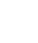 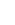 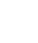 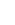 VIELEN DANK FÜR DIE TEILNAHME AN DIESER BEFRAGUNG!Ihre Angaben werden zusammen mit denen der anderen Befragten vom Statistischen Landesamt gesammelt, anonymisiert und im Institut für Informationsmanagement Bremen an der Universität Bremen zur wissenschaftlichen Auswertung bereitgestellt. Der Leiter der Studie, Prof. Dr. Kubicek, wird daraus einen Bericht über den Stand der Internetnutzung, die Gründe für die Nicht-Nutzung und den Unter- stützungsbedarf älterer Menschen erstellen und entsprechende Empfehlungen an den Senat und die Bürgerschaft erarbeiten.Innerhalb des Senats und des Magistrats Bremerhaven wird eine Gruppe aus den Ressorts des Senators für Finanzen, der Senatorin für Soziales, Jugend, Frauen, Integration und Sport sowie der Senatskanzlei und des Magistrats Bremerhaven diese Empfehlungen prüfen und sich soweit wie möglich für die Umsetzung im Rahmen des Netzwerks Digitalambulanzen einsetzen.Der Bericht wird voraussichtlich vor den Sommerferien auf der Internetseite des Netzwerks Digitalambulanzen veröffentlicht und zum Herunterladen bereitgestellt.www.netzwerk-digitalambulanzen.deKontakt in BremenSebastian DargelReferat 32 – Ältere Menschen Bahnhofsplatz 29, 28195 Bremen Tel.: 0421/361-19758E-Mail: Sebastian.Dargel@soziales.bremen.deKontakt in BremerhavenVerena SpringerMagistrat der Stadt Bremerhaven Auf der Bult 10b, 27574 Bremerhaven Tel.: 0162/2440146E-Mail: v.springer@faden-bhv.deKonto mit namentlicher	Habe ich	Ja, wurde eingerichtet von:Konto mit namentlicher	Habe ich	Ja, wurde eingerichtet von:Konto mit namentlicher	Habe ich	Ja, wurde eingerichtet von:Konto mit namentlicher	Habe ich	Ja, wurde eingerichtet von:Konto mit namentlicher	Habe ich	Ja, wurde eingerichtet von:Registrierung und PasswortNeinJamir selbstjemand anderemE-Mail-Konto□□ →□□Google Konto/Apple Konto□□ →□□Online-Banking Konto□□ →□□Online-Einkauf, z. B. Amazon,Ebay o. ä.□□ →□□